Technion – Israel Institute of TechnologyInvitation for a Post-Doctoral Fellow
Must be sent with C.V, 3 recommendation letters+ letter from the SupervisorDate: _______________________To: The Executive Vice President for Academic AffairsFrom: ______________________     department: ___________________________________
             Head of the departmentName of candidate:____________________________   I.d./Passport no.__________________________Date and place of Phd:____________________________________________________________Period of Fellowship at the Technion:  from________________________ until_________________________Monthly scholarship of: _______________Plane ticket:______________ Budget no.____________________ The supervisor – name of a faculty member:    __________________________ Phone no.________________ 
(who will be in Israel during the Fellowship)The subject of the Fellowship: _______________________________________________________________Signature: ___________________________      __________________________ Date:_________________
                     Head of the department                                  SupervisorBudget Approval:Approved from:  ___________________until:___________________  No. of months: _____________Monthly scholarship:________________________  Plane ticket:______________ Sum:__________________Approval no. _______________________   Budget no. ___________________________________________Date: __________________ Name & signature:______________________________________________Exceeding the budget framework:   No option   optional until: _________________________  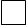 Academic Approval:  The Executive Vice President for Academic Affairs _______________________________________
                                                                                                                               signature